RESULTADO – TOMADA DE PREÇONº20222612EM32527HEAPAO Instituto de Gestão e Humanização – IGH, entidade de direito privado e sem fins lucrativos, classificadocomo Organização Social, vem tornar público o resultado da Tomada de Preços, com a finalidade de adquirirbens, insumos e serviços para o HEAPA - Hospital Estadual de Aparecida de Goiânia, com endereço à Av.Diamante, s/n - St. Conde dos Arcos, Aparecida de Goiânia/GO, CEP: 74.969-210.Bionexo do Brasil LtdaRelatório emitido em 26/12/2022 09:02CompradorIGH - HUAPA - HOSPITAL DE URGÊNCIA DE APARECIDA DE GOIÂNIA (11.858.570/0004-86)AV. DIAMANTE, ESQUINA C/ A RUA MUCURI, SN - JARDIM CONDE DOS ARCOS - APARECIDA DE GOIÂNIA, GO CEP: 74969-210Relação de Itens (Confirmação)Pedido de Cotação : 257758460COTAÇÃO Nº 32527 ACESSÓRIOS DE EQUIPAMENTOS MÉDICOS HEAPA DEZ/2022Frete PróprioObservações: *PAGAMENTO: Somente a prazo e por meio de depósito em conta PJ do fornecedor. *FRETE: Só serão aceitas propostas com frete CIF epara entrega no endereço: AV. DIAMANTE, ESQUINA C/ A RUA MUCURI, JARDIM CONDE DOS ARCOS, AP DE GOIÂNIA/GO CEP: 74969210, dia ehorário especificado. *CERTIDÕES: As Certidões Municipal, Estadual de Goiás, Federal, FGTS e Trabalhista devem estar regulares desde a data daemissão da proposta até a data do pagamento. *REGULAMENTO: O processo de compras obedecerá ao Regulamento de Compras do IGH,prevalecendo este em relação a estes termos em caso de divergência.Tipo de Cotação: Cotação EmergencialFornecedor : Todos os FornecedoresData de Confirmação : TodasFaturamentoMínimoValidade daPropostaCondições dePagamentoFornecedorPrazo de EntregaFrete ObservaçõesPablo Ferreira Dos Santos04079917198GOIÂNIA - GOPablo Ferreira Santos - 6238771635pasan@pasanhospitalar.comMais informações12 dias apósconfirmação1R$ 150,000023/12/202230 ddlCIFnullProgramaçãode EntregaPreçoUnitário FábricaPreçoProdutoCódigoFabricanteEmbalagem Fornecedor Comentário JustificativaRent(%) Quantidade Valor Total UsuárioRosana DeOliveiraMouraKIT VEDANTE P/BAINHA TIPOJANELA 10MMKIT VEDANTE P/BAINHA TIPOJANELA 10MMPabloFerreira DosSantos04079917198R$R$R$157852-11nullnull--10 Kit20 Kit535,1500 0,00005.351,5000(EXTERNO/INTERNO)(EXTERNO/INTERNO)16/12/2022-EDLO - EDLO14:36Rosana DeOliveiraMouraKit Vedante ParaBainha Tipo Janela 5mm(Externo/Interno) -EDLO - EDLOKIT VEDANTE P/BAINHA TIPOJANELA 5MMPabloFerreira DosSantosR$R$R$257851-502,8500 0,000010.057,0000(EXTERNO/INTERNO)0407991719816/12/202214:36TotalParcial:R$330.00.015.408,5000Total de Itens da Cotação: 2Total de Itens Impressos: 2TotalGeral:R$15.408,5000Clique aqui para geração de relatório completo com quebra de página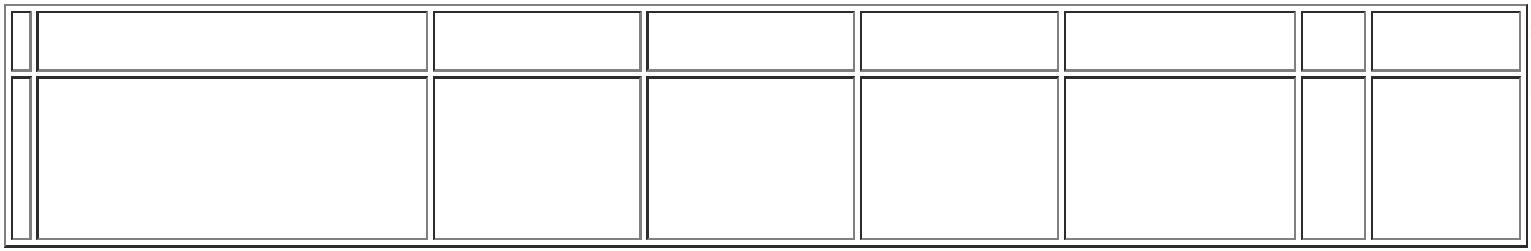 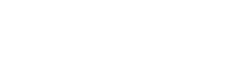 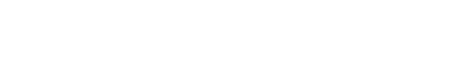 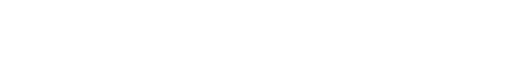 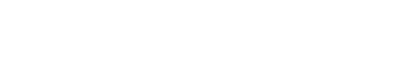 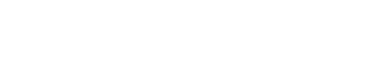 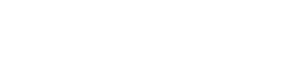 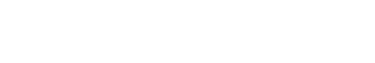 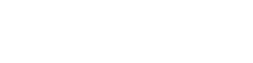 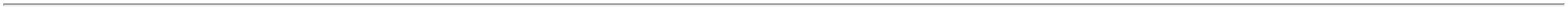 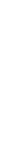 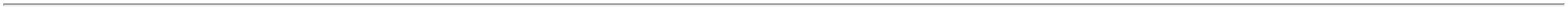 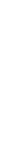 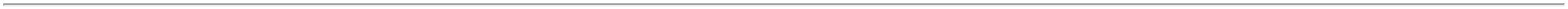 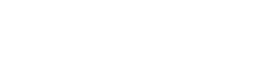 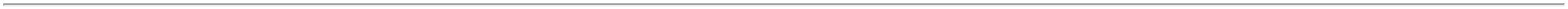 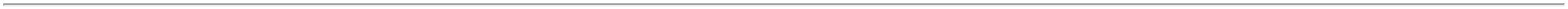 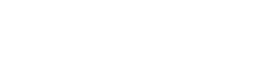 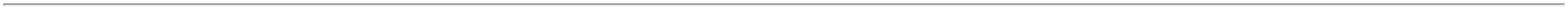 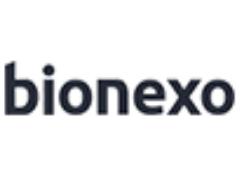 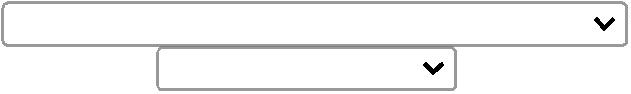 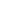 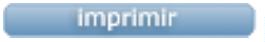 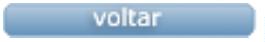 